
 Анкета для оформления e-Visa Tanzania.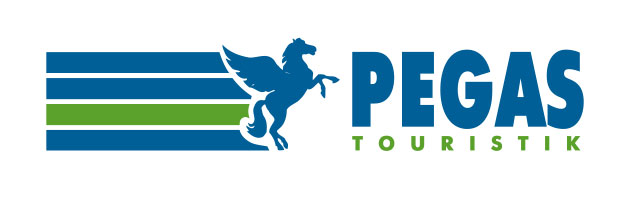 Заполняется на каждого туриста СТРОГО печатными буквами на русском языке. ФИО туристаСемейное положение Имя и гражданство супруга    Страна и город рождения Гражданство при рожденииМобильный телефонФактический адрес проживания (Страна, город, улица, дом, квартира) Адрес проживания по прописке / ВНЖ / РВП или временной регистрации (Страна, город, улица, дом, квартира) Статус занятости (работает, не работает, на пенсии) Название организации работодателя Должность Были ли Вы ранее в Танзании, если да, указать дату въезда и номер визыПодпись туриста 